QUESTIONARIO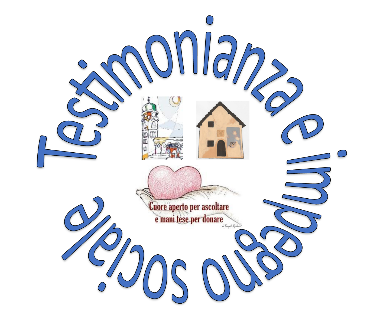 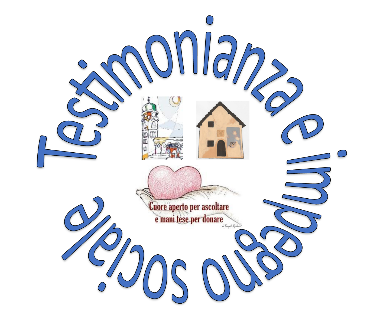 Denominazione ente _________________________________________________________Ruolo ricoperto _____________________________________________________________Grazie alla sua professione/ruolo, lei è a conoscenza di situazioni di disagio, di difficoltà, di fragilità?Ci sono state in passato o ci sono anche attualmente persone che si sono rivolte a lei?A questo proposito, è in grado di fornirci qualche dato significativo?Quali sono le richieste più ricorrenti?Lei conosce istituzioni, enti o realtà locali che si occupano di queste problematiche?______________________________________________________________________________________________________________________________________________________________________________________________________________________________Ha avuto l’opportunità di collaborare con tali realtà?SI  □		NO  □Se sì, in che modo?Ritiene che il nostro Gruppo potrebbe portare un contributo?SI  □		NO  □Se sì, in che modo?La Piana rotaliana è un territorio con una certa immigrazione: diverse etnie, religioni, culture, stili di vita. Lei ritiene che le diversità possano essere causa di difficoltà e disagio per i nuovi arrivati e per i locali?Ha qualche suggerimento per il nostro Gruppo?Se interessato/a a conoscere il risultato dell’indagine indichi il Suo indirizzo e-mail__________________________________________________________________________La ringraziamo per le Sue utili risposte, che saranno oggetto di valutazione e di riflessione all’interno del nostro Gruppo. Ribadiamo che le Sue risposte saranno anonime e trattate in forma aggregata.  ______________________________________________________________________________________________________________________________________________________________________________________________________________________________________________________________________________________________________________________________________________________________________________________________________________________________________________________________________________________________________________________________________________________________________________________________________________________________________________________________________________________________________________________________________________________________________________________________________________________________________________________________________________________________________________________________________________________________________________________________________________________________________________________________________________________________________________________________________________________________________________________________________________________________________________________________________________________________________________________________________________________________________________________________________________________________________________________________________________________________________________________________________________________________________________________________________________________________________________________________________________________________________________________________________________________________________________________________________________________________________________________________________________________________________________________________________________________________________________________________________________________________________________________________________________________________________________________________________________________________________________________________________________________________________________________________________________________________________________________________________________________________________________________________________________________________________________________________________________________________________________________________________________________________________________________________________________________________________________________________________________________________________________________________________________________________________________________________________________________________________________________________________________________________________________________________________________________________________________________________________________________________________________________________________________________________________________________________________________________________________________________________________________________________________________________________________________________________________________________________________________________________________________________________________________________________________________________________________________________________________________________________________________________________________________________________________________________________________________________________________________________________________________________________________________________________________________________________________________________________________________________________________________________________________________________________________________________________________________________________________________________________________________________________________________________________________________________________________________________________________________________________________________________________________________________________________________________________________________________________________________________________________________________________________________________________________________________________________________________________________________________________________________________________________________________________________________________________________________________________________________________________________________________________________________________________________________________________________________________________________________________________________________________________________________________________________________________________________________________________________________________________________________________________________________________________________________________________________________________________________________________________________________________________________________________________________________________________________________________________________________________________________________________________________________________________________________________________________________________________________________________________________________________________________________________________________